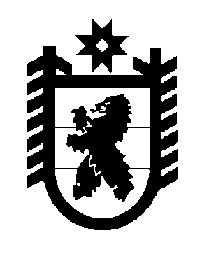 Российская Федерация Республика Карелия    ПРАВИТЕЛЬСТВО РЕСПУБЛИКИ КАРЕЛИЯПОСТАНОВЛЕНИЕот  5 февраля 2015 года № 35-Пг. Петрозаводск Об установлении расходных обязательств Республики Карелия по финансовому обеспечению мероприятий по временному социально-бытовому обустройству граждан Украины и лиц без гражданства, постоянно проживавших на территории Украины, прибывших на территорию Российской Федерации в экстренном массовом порядке и находящихся                 в пунктах временного размещения, расположенных на территории Республики Карелия, и оказанию адресной финансовой помощи гражданам Украины,  имеющим статус беженца или получившим временное убежище на территории Российской Федерации и проживающим в жилых помещениях граждан Российской                   Федерации, расположенных на территории                                                 Республики Карелия, в 2015 году	Правительство Республики Карелия п о с т а н о в л я е т:1. Установить, что финансовое обеспечение мероприятий по временному социально-бытовому обустройству граждан Украины и лиц без гражданства, постоянно проживавших на территории Украины, прибывших на территорию Российской Федерации в экстренном массовом порядке и находящихся в пунктах временного размещения, расположенных на территории Республики Карелия, в соответствии с постановлением Правительства Российской Федерации от 26 декабря 2014 года  № 1502                 «О предоставлении в 2015 году из федерального бюджета бюджетам субъектов Российской Федерации иных межбюджетных трансфертов на финансовое обеспечение мероприятий по временному социально-бытовому обустройству граждан Украины и лиц без гражданства, постоянно проживавших на территории Украины, прибывших на территорию Российской Федерации в экстренном массовом порядке и находящихся в пунктах временного размещения» в 2015 году является расходным обязательством Республики Карелия.2. Установить, что финансовое обеспечение оказания адресной финансовой помощи гражданам Украины,  имеющим статус беженца или получившим временное убежище на территории Российской Федерации и проживающим в жилых помещениях граждан Российской Федерации, расположенных на территории Республики Карелия, в случаях и размере, определенных постановлением Правительства Российской Федерации от                    22 июля 2014 года № 693 «О предоставлении иных межбюджетных трансфертов из федерального бюджета бюджетам субъектов Российской Федерации для оказания адресной финансовой помощи гражданам Украины,  имеющим статус беженца или получившим временное убежище на территории Российской Федерации и проживающим в жилых помещениях граждан Российской Федерации», в 2015 году  является расходным обязательством Республики Карелия.             Глава Республики  Карелия                       			      	        А.П. Худилайнен